Chers lycéens de la septieme A,S´il vous plait, préparez les réponses aux questions par rapport aux dialogues dans vos livres de français, enregistrez-les sur MP3 et envoyez-les moi par e-mail. Ca fait si longtemps que je ne vous ai pas entendu!!!!:-)Vous en avez du temps jusqu´au lundi 6 avril!Merci mille fois!!!V. TomšováEt voici les questions: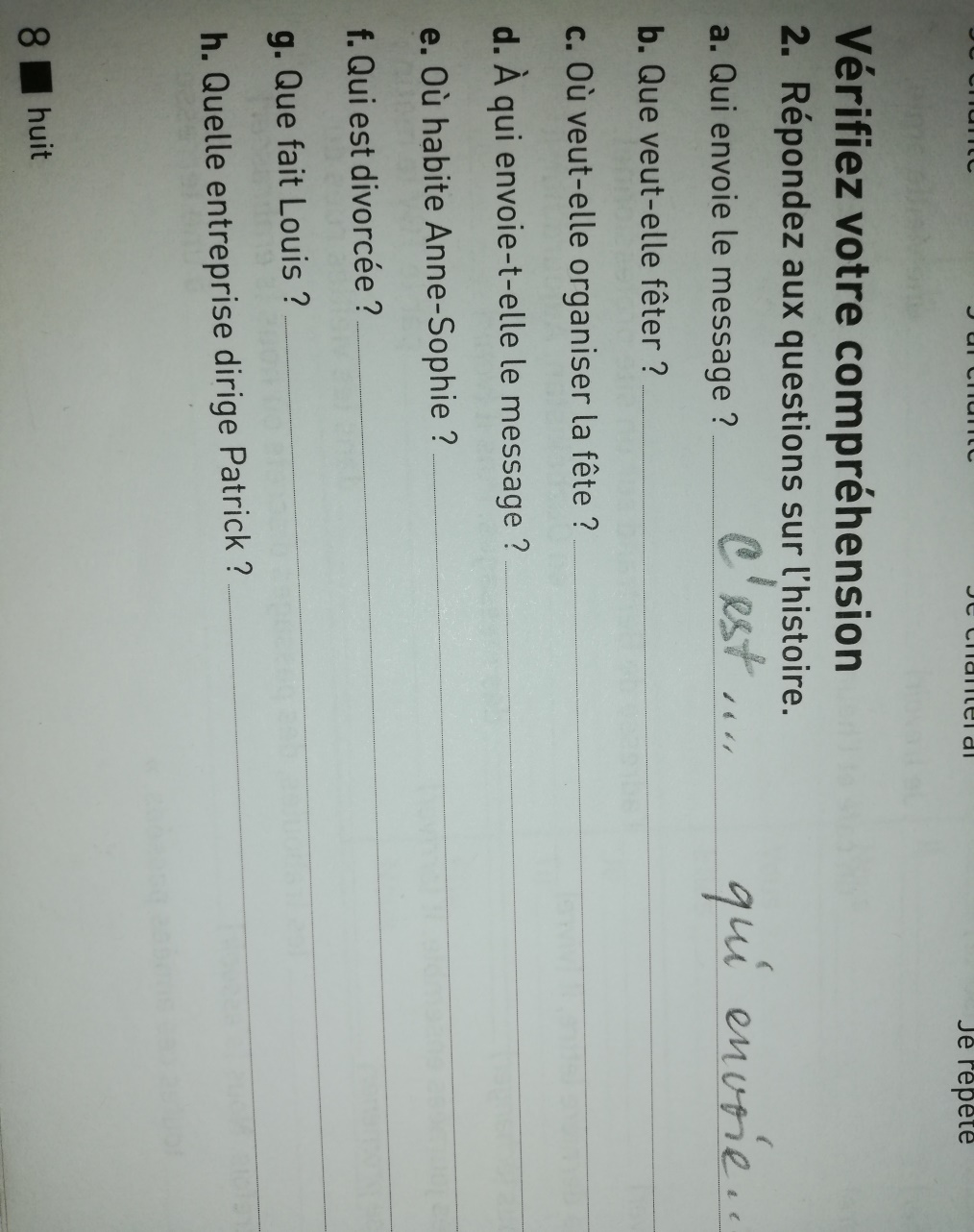 